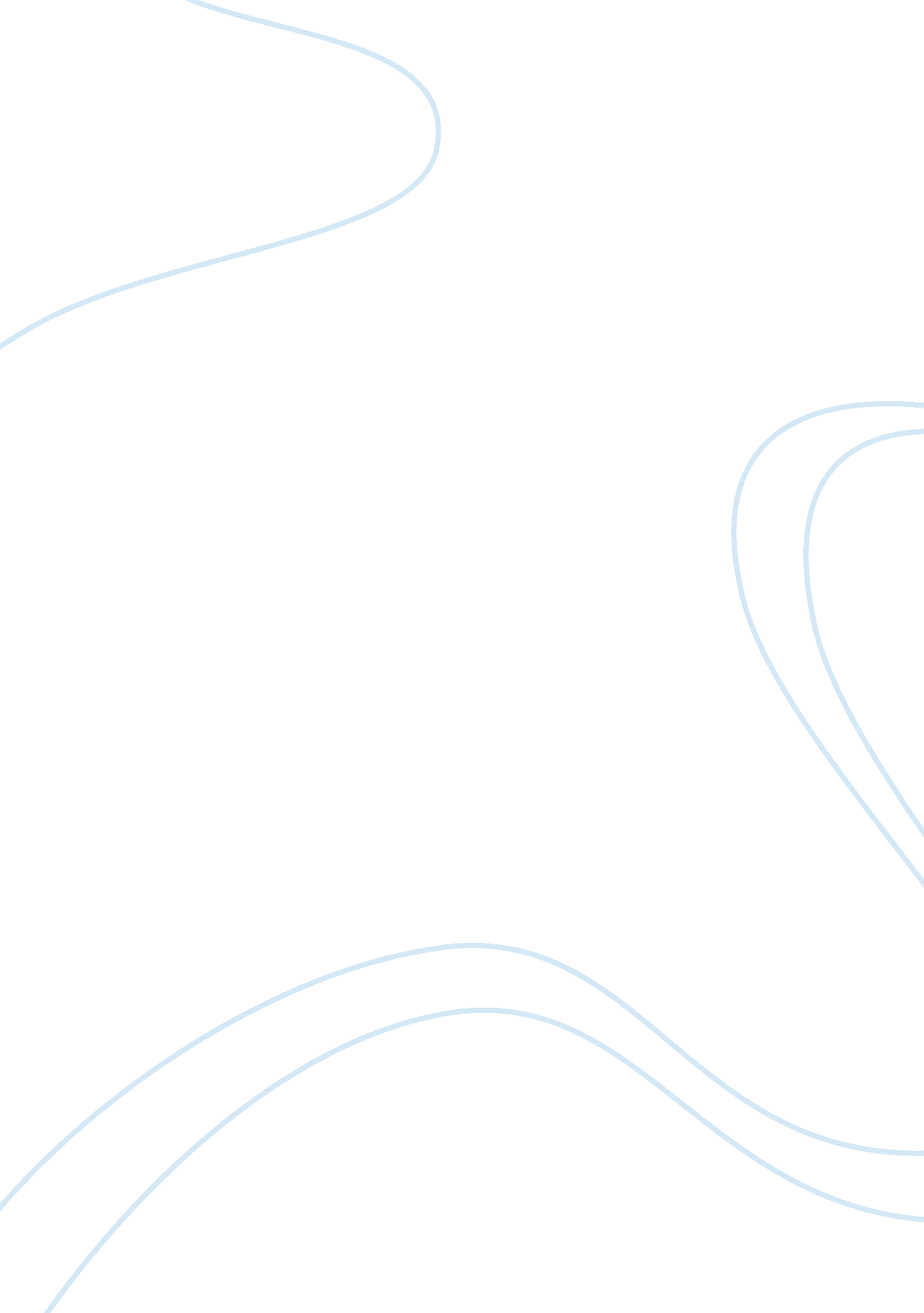 Vote of thanks essay sample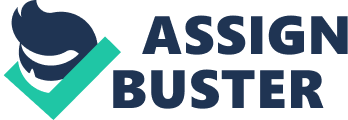 On behalf of the school management, I K. Vineel, the head boy and I K. Amulya, the head girl, would like to propose the vote of thanks to each and everyone who have contributed for the overwhelming success of today’s program. I should first thank the chief guest Mr. Man Mohan Singh, IAS, who in spite of his busy schedule, accepted our invitation and has came here to this program. I extend grateful thanks to our guests of honor, Mrs. And Mr. K. Vijay and Mrs. and Mr. Raghuram for making it convenient to attend our program. My grateful thanks are directed to all the distinguished guests, representing various prestigious institutions, Brothers and Sisters who added glamour to our program with their presence. I also extend my sincere thanks to all the parents for their excellent co-operation. We shall remember their contribution in allowing and encouraging their wards to participate in this program and making it a success. I owe my heartfelt thanks to the organizers of this program- Ms. Suju Thomas and Ms. Sudha Rani, who have planned this program with meticulous care and made selfless effort to make it a unique one. Any program cannot achieve success without imparting sufficient training to the students. The wonderful songs and colorful items of our show reveal as to how much our beloved teachers have put in their tireless efforts, day and night in imparting perfect training to the students. I extend my special thanks to Mr. Simon, for training our students with lot of patience. My thanks also go to the members of the print and the electronic media who have always co-operated to attend our programs to give wider coverage. The appropriate lighting, sound and music system provided by the a-z company has richly enhanced the grandeur of the show and I thank them sincerely. I shall be failing in my duty if I don’t express my gratitude to the supporting staff who contributed their share to the success of today’s program. Before I conclude, I thank our principal, Revt. Bro. Show Reddy, for his expert and able guidance. It is needless to say that today’s program would not have been such a grand success without continuous supervision and monitoring of him. I once again thank every one for their co-operation in making today’s show a grand success. 